BIỂU MẪUĐĂNG KÝ SỬ DỤNG PHÒNG CHỨC NĂNGThông tin người đăng ký1. Họ và Tên:2. Email:					3. Số điện thoại:4. Khoa/Đơn vị:Thông tin phòng chức năng cần đăng kýLoại phòng chức năng: Số người tham gia sử dụng:Ngày cần đặt phòng chức năng:Giờ bắt đầu:			Giờ kết thúc:Các dụng cụ cần hỗ trợ:Ghi chú: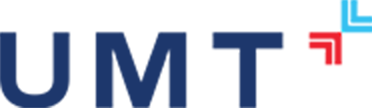 TRƯỜNG ĐẠI HỌC QUẢN LÝ VÀ CÔNG NGHỆ THÀNH PHỐ HỒ CHÍ MINHBIỂU MẪU ĐĂNG KÝ SỬ DỤNG PHÒNG CHỨC NĂNGMã tài liệu: TTTV-QT09-BM01TRƯỜNG ĐẠI HỌC QUẢN LÝ VÀ CÔNG NGHỆ THÀNH PHỐ HỒ CHÍ MINHBIỂU MẪU ĐĂNG KÝ SỬ DỤNG PHÒNG CHỨC NĂNGPhiên bản số: 01TRƯỜNG ĐẠI HỌC QUẢN LÝ VÀ CÔNG NGHỆ THÀNH PHỐ HỒ CHÍ MINHBIỂU MẪU ĐĂNG KÝ SỬ DỤNG PHÒNG CHỨC NĂNGBiên soạn: Trung tâm Thông tin Thư việnTRƯỜNG ĐẠI HỌC QUẢN LÝ VÀ CÔNG NGHỆ THÀNH PHỐ HỒ CHÍ MINHBIỂU MẪU ĐĂNG KÝ SỬ DỤNG PHÒNG CHỨC NĂNGPhê duyệt: TRƯỜNG ĐẠI HỌC QUẢN LÝ VÀ CÔNG NGHỆ THÀNH PHỐ HỒ CHÍ MINHBIỂU MẪU ĐĂNG KÝ SỬ DỤNG PHÒNG CHỨC NĂNGNgày duyệt: Tên dụng cụCóKhôngĐiều hòaxBảng viếtxTivixBút viếtBôi bảngThành phố Hồ Chí Minh, ngày    tháng     năm 202Người đăng ký